Resoluciones #071 - #131Resoluciones #071 - #131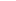 